О внесении изменений в Положение о  вопросах налогового регулирования в Яльчикском сельском поселении Яльчикского района Чувашской Республики  В целях приведения Положения о вопросах налогового регулирования в Яльчикском сельском поселении Яльчикского района Чувашской Республики в соответствии с Федеральным законом от 31.07.1998 г. №146-ФЗ «Налоговый кодекс РФ» Собрание депутатов Яльчикского сельского поселения Яльчикского района Чувашской Республики  р е ш и л о:         Статья 1. Внести в Положение о вопросах налогового регулирования в Яльчикском сельском поселении Яльчикского района Чувашской Республики, утвержденное решением Собрания депутатов Яльчикского сельского поселения 21.08.2014 №5/1-с следующие изменения:   1)дополнить ст. 16 пункт 1, подпункт 1 Положения в соответствии с федеральным законодательством, после слов: «выполнения работ, оказания услуг» словами: « или осуществление мероприятия или мероприятий по снижению негативного воздействия на окружающую среду», предусмотренных пунктом 4 статьи 17 Федерального закона от 10 января 2002 года №7-ФЗ «Об охране окружающей среды»   2) абзац 1 статьи 19.1 изложить в следующей редакции: «Налоговая база определяется в отношении каждого земельного участка как его кадастровая стоимость, указанная в Едином государственном реестре недвижимости».Статья 2. Настоящее решение вступает в силу по истечении одного месяца со дня его опубликования и распространяется на правоотношения, возникшие с 1 января 2019 года.Глава Яльчикского сельского поселения Яльчикского районаЧувашской Республики                                                                       А.Г. СмирноваЧёваш РеспубликиЕлч.к район.Елч.к ял поселений.нДепутатсен пухёв.ЙЫШЁНУ2019 =?   майён   29-м.ш. № 7/2Елч.к ял.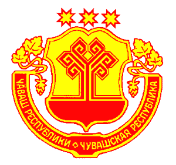 Чувашская  РеспубликаЯльчикский районСобрание депутатовЯльчикскогосельского поселенияРЕШЕНИЕ«29» мая 2019 г.  № 7/2село Яльчики